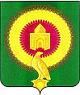 СОВЕТ ДЕПУТАТОВКАТЕНИНСКОГО СЕЛЬКОГО ПОСЕЛЕНИЯВАРНЕНСКОГО МУНИЦИПАЛЬНОГО РАЙОНАЧЕЛЯБИНСКОЙ ОБЛАСТИРЕШЕНИЕот 08 февраля 2023 года    № 04		«О внесении изменений и дополнений в бюджет Катенинского сельскогопоселения на 2023 год и на плановыйпериод 2024 и 2025 годов»Совет депутатов Катенинского сельского поселения РЕШАЕТ:1.Внести в бюджет Катенинского сельского поселения на 2023 год и на плановый период 2024 и 2025 годов, принятый решением Совета депутатов Катенинского сельского поселения от 22 декабря 2022 года № 21 следующие изменения:1) в статье 1:в пункте 1 п.п. 1 слова «в сумме 16339,70 тыс. рублей» заменить на слова «в сумме 16321,39 тыс. рублей», слова «в сумме 1752,22 тыс. рублей» заменить на слова «в сумме 1733,91 тыс. рублей»;в пункте 1 п.п.2 слова «в сумме 16339,70 тыс. рублей» заменить на слова «в сумме 22821,39 тыс. рублей»;в пункте 1 п.п. 3 слова «дефицит (профицит) бюджета Катенинского сельского поселения не планируется» заменить на слова «дефицит бюджета Катенинского сельского поселения на 2023 год в сумме 6500,0 тыс. рублей».- приложение 2 изложить в новой редакции (приложение 1 к настоящему решению);- приложение 4 изложить в новой редакции (приложение 2 к настоящему решению);- приложение 10 изложить в новой редакции (приложение 3 к настоящему решению).2. Настоящее Решение вступает в силу со дня его подписания и обнародования.Глава Катенинского сельского поселения	_____________	А.Т.ИскаковПредседатель Совета депутатов	_____________	Г.А.ДаньшинаПриложение 1к решению «О внесении изменений и дополнений в бюджет Катенинского сельского поселенияна 2023 год и на плановый период 2024 и 2025 годов»от 08февраля 2023 года № 04Приложение 2к решению «О бюджете Катенинского сельского поселенияна 2023 год и на плановый период 2024 и 2025 годов»от 22 декабря 2022 года № 21Распределение бюджетных ассигнований по разделам, подразделам, целевым статьям, группам видов расходов бюджета Катенинского сельского поселения на 2023 годПриложение 2к решению «О внесении изменений и дополнений в бюджет Катенинского сельского поселенияна 2023 год и на плановый период 2024 и 2025 годов»от 08февраля 2023 года №04 Приложение 6к решению «О бюджете Катенинского сельского поселенияна 2023 год и на плановый период 2024 и 2025 годов»от 22 декабря 2022 года № 21Ведомственная структура расходов бюджета Катенинского сельского поселения на 2023 год                                                                             тыс.рубПриложение 3к решению «О внесении изменений и дополнений в бюджет Катенинского сельского поселенияна 2023 год и на плановый период 2024 и 2025 годов»от 08февраля 2023 года № 04Приложение 10к решению «О бюджете Катенинского сельского поселенияна 2023 год и на плановый период 2024 и 2025 годов»от 22 декабря 2022 года № 21Источники внутреннего финансирования дефицита бюджета Катенинского сельского поселения на 2023 год (тыс. рублей)  Единица измерения:тыс. руб.Наименование показателяКБККБККБККБКСуммаНаименование показателяРазделПодразделКЦСРКВРСумма123456ВСЕГО:22 821,39ОБЩЕГОСУДАРСТВЕННЫЕ ВОПРОСЫ0111 246,66Функционирование высшего должностного лица субъекта Российской Федерации и муниципального образования0102790,10Расходы общегосударственного характера01029900400000790,10Глава муниципального образования01029900420301790,10Фонд оплаты труда государственных (муниципальных) органов01029900420301121606,83Взносы по обязательному социальному страхованию на выплаты денежного содержания и иные выплаты работникам государственных (муниципальных) органов01029900420301129183,27Функционирование Правительства Российской Федерации, высших исполнительных органов государственной власти субъектов Российской Федерации, местных администраций01043 510,56Расходы общегосударственного характера010499004000003 510,56Центральный аппарат010499004204013 510,56Фонд оплаты труда государственных (муниципальных) органов01049900420401121845,54Взносы по обязательному социальному страхованию на выплаты денежного содержания и иные выплаты работникам государственных (муниципальных) органов01049900420401129259,26Прочая закупка товаров, работ и услуг010499004204012442 100,69Закупка энергетических ресурсов01049900420401247248,02Иные межбюджетные трансферты0104990042040154055,05Уплата прочих налогов, сборов010499004204018522,00Обеспечение деятельности финансовых, налоговых и таможенных органов и органов финансового (финансово-бюджетного) надзора0106408,50Расходы общегосударственного характера01069900400000408,50Центральный аппарат01069900420401408,50Фонд оплаты труда государственных (муниципальных) органов01069900420401121313,75Взносы по обязательному социальному страхованию на выплаты денежного содержания и иные выплаты работникам государственных (муниципальных) органов0106990042040112994,75Другие общегосударственные вопросы01136 537,50Другие мероприятия по реализации государственных функций011399009000006 537,50Выполнение других обязательств государства011399009993006 537,50Уплата иных платежей0113990099930085337,50Резервные средства011399009993008706 500,00НАЦИОНАЛЬНАЯ ОБОРОНА02131,70Мобилизационная и вневойсковая подготовка0203131,70Подпрограмма "Допризывная подготовка молодежи в Челябинской области"02034630000000131,70Осуществление полномочий по первичному воинскому учету на территориях, где отсутствуют военные комиссариаты02034630051180131,70Фонд оплаты труда государственных (муниципальных) органов0203463005118012189,73Взносы по обязательному социальному страхованию на выплаты денежного содержания и иные выплаты работникам государственных (муниципальных) органов0203463005118012927,08Прочая закупка товаров, работ и услуг0203463005118024414,89НАЦИОНАЛЬНАЯ БЕЗОПАСНОСТЬ И ПРАВООХРАНИТЕЛЬНАЯ ДЕЯТЕЛЬНОСТЬ031 848,34Защита населения и территории от чрезвычайных ситуаций природного и техногенного характера, пожарная безопасность03101 848,34Обеспечение первичными мерами пожарной безопасности03107100071001248,34Закупка энергетических ресурсов03107100071001247248,34Содержание и обеспечение необходимых условий для повышения пожарной безопасности населенных пунктов031071000710041 600,00Субсидии (гранты в форме субсидий), не подлежащие казначейскому сопровождению031071000710046331 600,00НАЦИОНАЛЬНАЯ ЭКОНОМИКА041 569,39Дорожное хозяйство (дорожные фонды)04091 569,39Содержание улично-дорожной сети и искусственных сооружений Варненского муниципального района040918000180011 119,39Прочая закупка товаров, работ и услуг040918000180012441 119,39Мероприятия по совершенствованию движения пешеходов и предупреждению аварийности с участием пешеходов04092400024002450,00Прочая закупка товаров, работ и услуг04092400024002244450,00ЖИЛИЩНО-КОММУНАЛЬНОЕ ХОЗЯЙСТВО053 339,75Благоустройство05033 339,75Освещение населённых пунктов05037400074001951,58Закупка энергетических ресурсов05037400074001247951,58Организация благоустройства и озеленения территории поселения05037400074002500,00Прочая закупка товаров, работ и услуг05037400074002244500,00Обслуживание и ремонт сетей уличного освещения05037400074003642,85Прочая закупка товаров, работ и услуг05037400074003244642,85Прочие мероприятия по благоустройству050374000740041 225,09Прочая закупка товаров, работ и услуг050374000740042441 225,09Реализация мероприятий по благоустройству сельских территорий0503990600000020,23Расходы на прочие мероприятия по благоустройству поселений0503990600050020,23Прочая закупка товаров, работ и услуг0503990600050024420,23КУЛЬТУРА, КИНЕМАТОГРАФИЯ084 572,96Культура08014 572,96Организация деятельности клубных формирований080173000730014 188,02Фонд оплаты труда учреждений080173000730011111 690,25Взносы по обязательному социальному страхованию на выплаты по оплате труда работников и иные выплаты работникам учреждений08017300073001119510,45Прочая закупка товаров, работ и услуг08017300073001244666,35Закупка энергетических ресурсов080173000730012471 320,97Проведение ремонта, поддержание зданий учреждений культуры в безопасном состоянии, комплексное оснащение клубов08017300073003384,95Прочая закупка товаров, работ и услуг08017300073003244384,95СОЦИАЛЬНАЯ ПОЛИТИКА1012,59Социальное обеспечение населения100312,59Подпрограмма "Повышение качества жизни граждан пожилого возраста и иных категорий граждан"1003282000000012,59Осуществление мер социальной поддержки граждан, работающих и проживающих в сельских населенных пунктах и рабочих поселках Челябинской области1003282002838012,59Иные выплаты персоналу учреждений, за исключением фонда оплаты труда1003282002838011212,59ФИЗИЧЕСКАЯ КУЛЬТУРА И СПОРТ11100,00Массовый спорт1102100,00Развитие физической культуры и массового спорта в сельском поселении11027000070001100,00Прочая закупка товаров, работ и услуг11027000070001244100,00Наименование показателяКБККБККБККБККБКСуммаНаименование показателяКВСРРазделПодразделКЦСРКВРСумма1234567ВСЕГО:22 821,39Администрация Катенинского сельского поселения Варненского муницапального района Челябинской области84222 821,39ОБЩЕГОСУДАРСТВЕННЫЕ ВОПРОСЫ8420111 246,66Функционирование высшего должностного лица субъекта Российской Федерации и муниципального образования8420102790,10Расходы общегосударственного характера84201029900400000790,10Глава муниципального образования84201029900420301790,10Фонд оплаты труда государственных (муниципальных) органов84201029900420301121606,83Взносы по обязательному социальному страхованию на выплаты денежного содержания и иные выплаты работникам государственных (муниципальных) органов84201029900420301129183,27Функционирование Правительства Российской Федерации, высших исполнительных органов государственной власти субъектов Российской Федерации, местных администраций84201043 510,56Расходы общегосударственного характера842010499004000003 510,56Центральный аппарат842010499004204013 510,56Фонд оплаты труда государственных (муниципальных) органов84201049900420401121845,54Взносы по обязательному социальному страхованию на выплаты денежного содержания и иные выплаты работникам государственных (муниципальных) органов84201049900420401129259,26Прочая закупка товаров, работ и услуг842010499004204012442 100,69Закупка энергетических ресурсов84201049900420401247248,02Иные межбюджетные трансферты8420104990042040154055,05Уплата прочих налогов, сборов842010499004204018522,00Обеспечение деятельности финансовых, налоговых и таможенных органов и органов финансового (финансово-бюджетного) надзора8420106408,50Расходы общегосударственного характера84201069900400000408,50Центральный аппарат84201069900420401408,50Фонд оплаты труда государственных (муниципальных) органов84201069900420401121313,75Взносы по обязательному социальному страхованию на выплаты денежного содержания и иные выплаты работникам государственных (муниципальных) органов8420106990042040112994,75Другие общегосударственные вопросы84201136 537,50Другие мероприятия по реализации государственных функций842011399009000006 537,50Выполнение других обязательств государства842011399009993006 537,50Уплата иных платежей8420113990099930085337,50Резервные средства842011399009993008706 500,00НАЦИОНАЛЬНАЯ ОБОРОНА84202131,70Мобилизационная и вневойсковая подготовка8420203131,70Подпрограмма "Допризывная подготовка молодежи в Челябинской области"84202034630000000131,70Осуществление полномочий по первичному воинскому учету на территориях, где отсутствуют военные комиссариаты84202034630051180131,70Фонд оплаты труда государственных (муниципальных) органов8420203463005118012189,73Взносы по обязательному социальному страхованию на выплаты денежного содержания и иные выплаты работникам государственных (муниципальных) органов8420203463005118012927,08Прочая закупка товаров, работ и услуг8420203463005118024414,89НАЦИОНАЛЬНАЯ БЕЗОПАСНОСТЬ И ПРАВООХРАНИТЕЛЬНАЯ ДЕЯТЕЛЬНОСТЬ842031 848,34Защита населения и территории от чрезвычайных ситуаций природного и техногенного характера, пожарная безопасность84203101 848,34Обеспечение первичными мерами пожарной безопасности84203107100071001248,34Закупка энергетических ресурсов84203107100071001247248,34Содержание и обеспечение необходимых условий для повышения пожарной безопасности населенных пунктов842031071000710041 600,00Субсидии (гранты в форме субсидий), не подлежащие казначейскому сопровождению842031071000710046331 600,00НАЦИОНАЛЬНАЯ ЭКОНОМИКА842041 569,39Дорожное хозяйство (дорожные фонды)84204091 569,39Содержание улично-дорожной сети и искусственных сооружений Варненского муниципального района842040918000180011 119,39Прочая закупка товаров, работ и услуг842040918000180012441 119,39Мероприятия по совершенствованию движения пешеходов и предупреждению аварийности с участием пешеходов84204092400024002450,00Прочая закупка товаров, работ и услуг84204092400024002244450,00ЖИЛИЩНО-КОММУНАЛЬНОЕ ХОЗЯЙСТВО842053 339,75Благоустройство84205033 339,75Освещение населённых пунктов84205037400074001951,58Закупка энергетических ресурсов84205037400074001247951,58Организация благоустройства и озеленения территории поселения84205037400074002500,00Прочая закупка товаров, работ и услуг84205037400074002244500,00Обслуживание и ремонт сетей уличного освещения84205037400074003642,85Прочая закупка товаров, работ и услуг84205037400074003244642,85Прочие мероприятия по благоустройству842050374000740041 225,09Прочая закупка товаров, работ и услуг842050374000740042441 225,09Реализация мероприятий по благоустройству сельских территорий8420503990600000020,23Расходы на прочие мероприятия по благоустройству поселений8420503990600050020,23Прочая закупка товаров, работ и услуг8420503990600050024420,23КУЛЬТУРА, КИНЕМАТОГРАФИЯ842084 572,96Культура84208014 572,96Организация деятельности клубных формирований842080173000730014 188,02Фонд оплаты труда учреждений842080173000730011111 690,25Взносы по обязательному социальному страхованию на выплаты по оплате труда работников и иные выплаты работникам учреждений84208017300073001119510,45Прочая закупка товаров, работ и услуг84208017300073001244666,35Закупка энергетических ресурсов842080173000730012471 320,97Проведение ремонта, поддержание зданий учреждений культуры в безопасном состоянии, комплексное оснащение клубов84208017300073003384,95Прочая закупка товаров, работ и услуг84208017300073003244384,95СОЦИАЛЬНАЯ ПОЛИТИКА8421012,59Социальное обеспечение населения842100312,59Подпрограмма "Повышение качества жизни граждан пожилого возраста и иных категорий граждан"8421003282000000012,59Осуществление мер социальной поддержки граждан, работающих и проживающих в сельских населенных пунктах и рабочих поселках Челябинской области8421003282002838012,59Иные выплаты персоналу учреждений, за исключением фонда оплаты труда8421003282002838011212,59ФИЗИЧЕСКАЯ КУЛЬТУРА И СПОРТ84211100,00Массовый спорт8421102100,00Развитие физической культуры и массового спорта в сельском поселении84211027000070001100,00Прочая закупка товаров, работ и услуг84211027000070001244100,001-НаименованиеАдминистратор2-Код строки3-Код источника финансирования по бюджетной классификации4-Утвержденные бюджетные назначенияИТОГО000500900000000000000006500,00Увеличение остатков средств, всего84271000000000000000000-16321,39Увеличение остатков средств бюджетов84271001050000000000500-16321,39Увеличение прочих остатков средств бюджетов84271001050200000000500-16321,39Увеличение прочих остатков денежных средств бюджетов84271001050201000000510-16321,39Увеличение прочих остатков денежных средств бюджетов сельских поселений84271001050201100000510-16321,39Уменьшение остатков средств, всего8427200000000000000000022821,39Уменьшение остатков средств бюджетов8427200105000000000060022821,39Уменьшение прочих остатков средств бюджетов8427200105020000000060022821,39Уменьшение прочих остатков денежных средств бюджетов8427200105020100000061022821,39Уменьшение прочих остатков денежных средств бюджетов сельских поселений8427200105020110000061022821,39